令和６年度「大川家具職人塾」　募集要項　※申込締切：令和6年4月19日（金）　　　令和６年度「大川職人塾」申込書　（新規・継続）研修期間令和6年5月11日 ～ 令和7年3月予定（約40日コース）塾開催日毎月第2・第4の土・日曜日　10時～17時（12時～13時は昼休み）募集人員定員10名（選考は書類審査後、面談を行い決定）研修場所(有)九州建具木工所　福岡県大川市大字小保123研修費用無　料用具・材料ノミ、カンナ、ノコギリ等の道具は、各自ご準備ください。応募資格木工経験のある方。塾生として木工技術を習得する事で家具職人を目指す人。性別不問。木工業に従事している方、またはその予定の方。講　　師山永耕平氏FDY家具デザイン研究所主宰　HP http://www.fdyamanaga.jp指導内容基本的なノミ、カンナの刃の研ぎ方、手入れと使い方、手加工や機械の   加工の方法、図面の読み方、木材の性質や特徴についても学びます。     家具作りの基本から完成まで、手作業中心の家具製造技術の習得です。応募要領別紙申込書に記入し、E-mail 、FAXにてご応募下さい。おって面接日等をお知らせします。申込・問合せ先一般財団法人 大川インテリア振興センター〒831-0016　福岡県大川市大字酒見256-1 大川市役所２階TEL 0944-87-0035　  FAX 0944-87-0056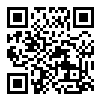 E-mail　matsuo@okawajapan.jpHP   　https://okawajapan.jp/ふりがな性別性別男　・　女氏　　名性別性別男　・　女生年月日昭和・平成　　　　年　　　月　　　日　（　　　　　才）昭和・平成　　　　年　　　月　　　日　（　　　　　才）昭和・平成　　　　年　　　月　　　日　（　　　　　才）昭和・平成　　　　年　　　月　　　日　（　　　　　才）昭和・平成　　　　年　　　月　　　日　（　　　　　才）住　　所〒　　　　－〒　　　　－〒　　　　－〒　　　　－〒　　　　－連絡先TEL自宅携帯℡携帯℡連絡先TELFAXメールメール勤　務　先経歴及び木工経験歴（仕事内容等）経歴及び木工経験歴（仕事内容等）経歴及び木工経験歴（仕事内容等）経歴及び木工経験歴（仕事内容等）経歴及び木工経験歴（仕事内容等）経歴及び木工経験歴（仕事内容等）応募動機塾への希望等応募動機塾への希望等応募動機塾への希望等応募動機塾への希望等応募動機塾への希望等応募動機塾への希望等応募動機塾への希望等応募動機塾への希望等応募動機塾への希望等応募動機塾への希望等応募動機塾への希望等応募動機塾への希望等応募動機塾への希望等